Groep: Tipper 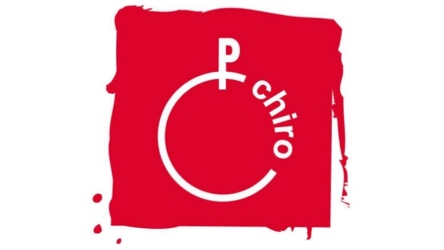 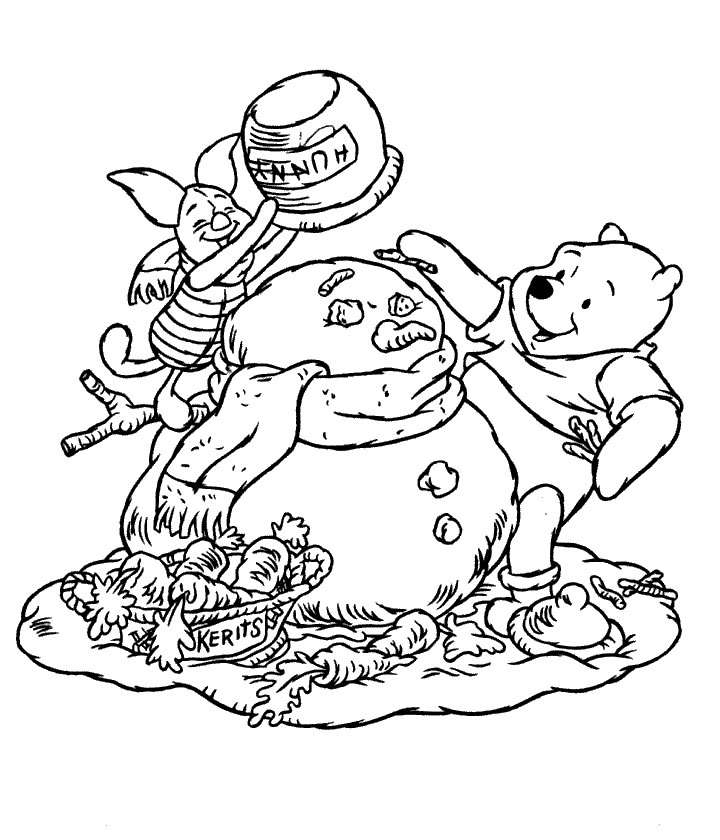 Naam: 